	                       Poznań, dnia 8 grudnia 2022 r.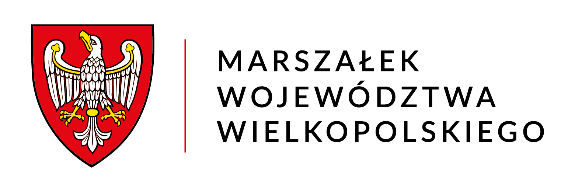                             za dowodem doręczenia         DSK-I-OG.7440.15.2022                                                    	 OBWIESZCZENIE MARSZAŁKA WOJEWÓDZTWA WIELKOPOLSKIEGONa podstawie art. 80 ust. 1, art. 156 ust. 1 pkt 2 i art. 161 ust. 1 ustawy z dnia 9 czerwca 2011 r. - Prawo geologiczne i górnicze (tekst jednolity: Dz. U. z 2022 r., poz. 1072 ze zm.) oraz art. 10 § 1 i art. 36 § 1 ustawy z dnia 14 czerwca 1960 r. - Kodeks postępowania administracyjnego (tekst jednolity: Dz. U. z 2022 r., poz. 2000 ze zm.).ZAWIADAMIAMStrony o możliwości wypowiedzenia się, co do zebranych materiałów przed wydaniem rozstrzygnięcia w sprawie zmiany decyzji Marszałka Województwa Wielkopolskiego znak: DSK-II.7440.6.2021 z dnia 19 stycznia 2022 r. zatwierdzającej „Projekt robót geologicznych dla określenia warunków geologiczno - inżynierskich dla potrzeb drogi ekspresowej S11 na odcinku Poznań-Oborniki wraz z obwodnicą Obornik”, w zakresie terminu jej obowiązywania.Postępowanie prowadzone jest na wniosek Inwestora: Generalnego Dyrektora Dróg Krajowych i Autostrad (Generalna Dyrekcja Dróg Krajowych i Autostrad Oddział w Poznaniu, z siedzibą przy ul. Siemiradzkiego 5a, 60-763 Poznań), reprezentowanego przez pełnomocnika – Przemysława Michalaka.Z dokumentacją sprawy zainteresowane Strony mogą zapoznać się w siedzibie Departamentu Zarządzania Środowiskiem i Klimatu Urzędu Marszałkowskiego Województwa Wielkopolskiego w Poznaniu (al. Niepodległości 34, piętro X, część A, pokój nr 1053). Ewentualne uwagi i wnioski można składać w siedzibie Departamentu Zarządzania Środowiskiem i Klimatu Urzędu Marszałkowskiego Województwa Wielkopolskiego 
w Poznaniu (sekretariat - X piętro, część A, pokój nr 1048) lub przesłać pocztą na adres: Urząd Marszałkowski Województwa Wielkopolskiego w Poznaniu, Departament Zarządzania Środowiskiem i Klimatu - al. Niepodległości 34, 61 - 714 Poznań. Uwagi i wnioski mogą być wnoszone pisemnie, telegraficznie, za pomocą telefaksu, ustnie do protokołu oraz za pomocą środków komunikacji elektronicznej przez elektroniczną skrzynkę podawczą tutejszego Organu (e-PUAP).Termin do wnoszenia uwag i wniosków wynosi 3 dni, od dnia udostępnienia zawiadomienia w Biuletynie Informacji Publicznej (data udostępnienia: 9 grudnia 2022 r.). Zgodnie z art. 49 § 2 ustawy Kodeks postępowania administracyjnego zawiadomienie uważa się za dokonane po upływie czternastu dni od dnia, w którym nastąpiło publiczne obwieszczenie, inne publiczne ogłoszenie lub udostępnienie pisma w Biuletynie Informacji Publicznej. W związku z powyższym termin na wniesienie uwag lub wniosków upływa w dniu 26 grudnia 2022 r.Organem właściwym  do rozpatrzenia uwag i wniosków oraz wydania decyzji jest Marszałek Województwa Wielkopolskiego.Jednocześnie informuję, że z uwagi na możliwość wypowiedzenia się Stron przed wydaniem rozstrzygnięcia, przedmiotowa sprawa nie zostanie załatwiona w ustawowym terminie i wyznaczam nowy termin załatwienia sprawy do dnia 30 grudnia 2022 r.UWAGA: W piśmie stanowiącym odpowiedź na niniejsze zawiadomienie należy podać znak sprawy.Otrzymują:Przemysław Michalak  – pełnomocnik	AECOM Polska Sp. z o.o.	ul. Chłapowskiego 29, 61-503 Poznań Pozostałe Strony – w trybie art. 41 ust. 3 w zw. z art. 80 ust. 3 ustawy Prawo geologiczne i górniczeAaSprawę prowadzi:Łukasz Bartkowiaktel.: 61 626 64 26Pokój nr  1053 (część A)	 e-mail: lukasz.bartkowiak@umww.plData zamieszczenia w Biuletynie Informacji Publicznej: 9 grudnia 2022 r.